Max MustermannMusterstraße 3807384 MusterstadtMusterbehörde MusterstadtFrau Gisela MüllerMusterstraße 1589321 MusterstadtMusterstadt, 1. September 2023Bewerbung um eine Ausbildung zum Verwaltungsfachangestellten
Ausbildungsbeginn ab dem 01.09.2024; Kennziffer: 4202023Sehr geehrte Frau Müller,auf der Suche nach einer Ausbildung zum Verwaltungsfachangestellten bin ich über das Studyflix Jobportal auf Ihre Anzeige gestoßen. Für die Ausbildung bei der Stadt Musterstadt interessiere ich mich besonders, da es hier sehr unterschiedliche Bereiche gibt, in denen ich etwas Neues lernen kann.Derzeit besuche ich die Muster-Realschule, die ich im Juli mit der mittleren Reife abschließen werde. Mein Organisationstalent und meine Fähigkeit, einer Tätigkeit strukturiert und zielgerichtet nachgehen zu können, habe ich im Rahmen eines Schülerpraktikums in einem Unternehmen für Personalmanagement entdeckt. Während des dreiwöchigen Praktikums habe ich erste Einblicke in administrative Aufgaben wie die die Koordination von Terminen und den Schriftverkehr mit Kunden erhalten. Meine Praktikumsbeauftrage lobte mich für meine gewissenhafte Art und mein freundliches Auftreten im Kundenkontakt.In der Freizeit engagiere ich mich für die Haustierhilfe Musterstadt, einem ehrenamtlichen Verein. Zu der Tätigkeit gehören beispielsweise Spaziergänge mit Hunden berufstätiger Menschen oder die Fütterung von Haustieren, deren Besitzer im Urlaub oder im Krankenhaus sind.Der Ausbildung zum Verwaltungsfachangestellten in Ihrer Behörde blicke ich mit großer Freude entgegen. Ich freue mich auf eine Einladung zum Vorstellungsgespräch, damit wir uns persönlich kennenlernen können.Mit freundlichen Grüßen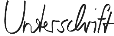 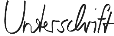 Max Mustermann